«Семья – источник света и тепла»Звучит музыка.Ведущий: Добрый день! Мы благодарны вам за то, что вы пришли на эту встречу. Рассчитываем на вашу поддержку и помощь,. Уверена, что наше сотрудничество будет успешным.Тема нашего заседания « Семья источник света и тепла»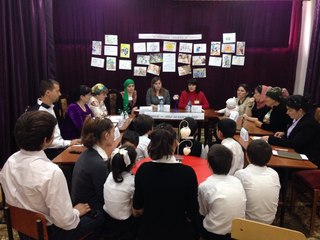 Цель нашего заседания дать понятия о здоровой семье, довести до сознания детей, что семья это самое дорогое ,самое близкое что есть у человека. Сплоченность семьи-это фундамент благополучия.Задача: раскрыть понятие «семья» выявить ее особенностиВоспитывать уважение к членам своей семьиХочу представить участников нашего заседания:Директор центра Мусаева Алла МунхашевнаАроян Елена Григорьевна-зав.отделом социальной реабилитацииБагаутдинова Лариса Базуевна-зав.отделом соц.диагностикиШафиева Оксана Руслановна-социальный педагогТулубьева Марина Николаевна-педагог дополнительного образованияШихахмедов Рустам Султанович - зав. отделением правовой помощи и соц.патронажаАзизова Гюлизар Ахмедовна-психологРодители воспитанниковВедущий: Наши дети подобны нежным цветам в огромном саду. Им нужен утренний ветерок и весеннее солнце, а не изнуряющий зной и сильная буря. Нельзя оскорблять и ненавидеть своих детей, обижать их, нельзя использовать силу, унижать в присутствии друзей, преувеличивать их ошибки. Обращайтесь с детьми с величайшей добротой и любовью, и тогда их уважение к вам будет идти из глубины сердца, и они исполнят свой долг перед вами. Но как этого добиться? Об этом мы поведем наш разговор сегодня.Ведущий: Задача центра и родителей – дать каждому ребенку счастье. Понятие счастье многогранно. Оно и в том, чтобы человек раскрыл свои способности, полюбил труд и стал в нем творцом, и в том, чтобы любить другого человека, быть любимым, растить детей настоящими людьми. Только вместе с родителями, общими усилиями, можно дать детям большое человеческое счастье.Ребенок, и только он, должен быть для родителей на первом месте. Родительская любовь, как ничто другое, способствует возникновению и укреплению у ребенка чувства собственного достоинства и самоуважения. Но никакое чувство не должно быть чрезмерным, иначе оно превращается в свою противоположность.Ведущий: Родительская любовь – одно из самых красивых и чистых человеческих чувств. Она воспитывает у ребенка чувство благодарности, умение понимать людей и готовность прийти им на помощь.Воспитание детей является делом величайшей важности. Мама и папа должны лучше всех знать своего ребенка.Однако в жизни порой бывает совсем не так… К сожалению, еще нередки ситуации, когда родители с горечью приходят к выводу о том, что они не очень-то хорошо понимают своих детей, поведение которых порой бывает для них неожиданным, и не могут объяснить некоторые действия сына или дочери. Родители начинают размышлять чаще всего тогда, когда у их ребенка появляются такие трудности в учебе, которые начинают доставлять им много хлопот. Задумываются родители и тогда, когда надо принять в отношении ребенка важное решение, например, о его переводе из школы в школу или о дальнейшей форме обучения, когда ребенок стал подростком.Для того чтобы родители не совершали подобных ошибок, не отдалялись от своего ребенка, есть шесть советов, помощников в воспитании. Предлагаю вам ознакомиться с этими советами.Советы ;1. Старайтесь прийти к согласию.Вы созданы для того, чтобы проявить друг к другу любовь, а не своенравие и злобу.2. Детские годы и сила привычки.Родители должны помнить: очень трудно обучать и исправлять недостатки ребенка, его характер после наступления половой зрелости. Как показывает опыт, даже если усилия приведут к некоторым изменениям, в конечном итоге это будет абсолютно бесполезно. Он может, вероятно, изменить что-то в своем поведении сегодня, но скоро все забудет и вернется к привычному для себя образу действий. Следовательно, заложить твердый фундамент личности необходимо еще в раннем детстве. Пока ветвь зеленая и гибкая, ее можно легко выпрямить.3. Слова и дела родителей – пример для ребенка.Дорогие родители, не окажитесь среди тех, кто дает хорошие советы, но не следует им сам.4. Самоконтроль.Воспитание ребенка должно быть настолько высоко (что ему было бы легче), чтобы ему даже в голову не пришло оклеветать человека или дать волю своему гневу.5. Держите слово, данное детям.Доверите, есть единственная дорога, ведущая к спокойствию и уверенности. Через доверие обретается стабильность в любом деле.6. Не обманывайте детей.Доверие есть основа всех добродетелей. Родители должны воспитывать детей таким образом, чтобы не возникла необходимость во лжи. Они должны говорить детям правду и не ставить себя в сложное положение при их неожиданных вопросах. Дети болезненно переживают отсутствие доверия со стороны взрослых. Поэтому в жизни семьи не должно быть места обману, жульничеству, хитрости.Ведущий: Слова отчий дом, семья входят в наше подсознание с первых дней жизни. Семья – это великий дар. Когда-то Лев Николаевич Толстой сказал: “Счастлив тот, кто счастлив у себя дома”(Звучит музыка)Как появилась слово “семья”?
Когда-то о нем не слыхала земля.
Но Еве сказал перед свадьбой Адам;
Сейчас я тебе семь вопросов задам:
Кто деток родит мне, богиня моя?
И Ева тихонько ответила: “Я”.
Кто платье сошьет, постирает белье.
Меня приласкает, украсит жилье?
Ответь на вопрос подруга моя?
– “Я, я, я” – Ева молвила – “Я”.
Сказала она знаменитых семь “Я”.
И так на земле появилась семья!Ведущий: Что такое семья? С чем можно сравнить радость обретения собственной семьи и горечь ее потери? Можно ли прожить полноценную жизнь, не имея семьи? На эти и другие вопросы пытается давать ответы человек в течение стольких тысячелетий, сколько существует сама планета Земля.Какая она, семья 21-го века? Какой она может стать? Что она представляет собой сегодня с точки зрения детей и родителей, совпадают ли мнения взрослых и детей в оценке сегодняшней ситуации – в этом и во многом другом хотелось бы разобраться.Вопрос ведущего: Уважаемые дети, ответьте на вопрос “Из чего складывается семейное счастье?” (Ответы детей)Вывод: – Да, семья – это тот надежный уголок, куда каждый человек должен возвращаться с радостью. Семья начинается с любви и дружбы, с взаимопонимания.Вопросы родителям:– Считаете ли вы, что в вашей семье есть взаимопонимание с детьми?– Говорят ли с вами дети по душам, советуются ли “по личным делам”?(Ответы родителей)Ведущий: Кто прекрасней всех на свете? Вы, конечно, ответите, что дети. Как надо воспитывать ребенка, чтобы у него были нормальные отношения с окружающими, чтобы он слушался, был трудолюбивым, аккуратным и т. д.?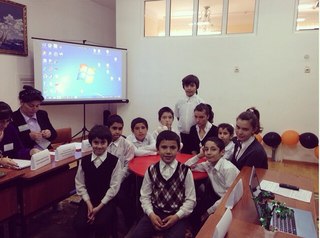  Психолог: Всем хорошо известна пословица: “Яблоко от яблони недалеко падает”. На самом деле, так оно и есть. Все, что делают взрослые, непроизвольно “записывается” или фиксируется детьми, а после воспроизводится: их взгляды, слова, поступки. Непослушные дети появятся у тех родителей, которые сами в детстве страдали от конфликтов с собственными родителями.Я вас хочу нацелить на то, чтобы не стеснялись спрашивать, учиться, в чем-то ошибаться. Послушайте мудрые пословицы:“Не ошибается тот, кто ничего не делает”, “Глупым считается тот вопрос, который не был задан”.Что необходимо ребенку с момента его рождения? Это питание и уход. Но “общение так же необходимо ребенку, как и пища”. Если ребенок “лишен постоянных контактов со взрослым, плохо развивается не только психически, но и физически: он не растет, худеет, теряет интерес к жизни”. Общение может быть не только здоровым (полезным, благоприятным), но и вредоносным.Общение взрослого и ребенка, да и вообще людей, происходит через взгляды, слова и прикосновения. А благоприятный стиль общения – это приветливые взгляды, добрые слова и ласковые прикосновения. Через взгляд мы передаем ребенку свои чувства. Давайте разберем несколько пословиц. Как вы понимаете их скрытый смысл?“Глаз не накормишь”.(Если это отнести к детям, то любящие родители говорят, что они не могут наглядеться на своих детей.)“Глаза – зеркало души”.(Другими словами можно это так сказать: глаза без души мертвы или слепы. Что у нас творится в душе, то отражается в глазах.)От взгляда перейдем к словам. Слово, как и взгляд, имеет огромное значение. Послушайте, как об этом сказал Я. Козловский.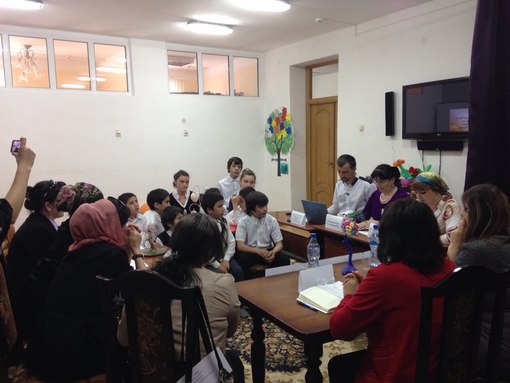 СловоСлова умеют плакать и смеяться,
Приказывать, молить и заклинать,
И, словно сердце, кровью обливаться,
И равнодушно холодом дышать.
Призывом стать, и отзывом, и зовом
Способно слово, изменяя лад.
И проклинают, и клянутся словом,
Напутствуют, и славят, и чернят.“Известный семейный терапевт Виржиния Сатир рекомендовала обнимать ребенка несколько раз в день, говоря, что четыре объятия совершенно необходимы каждому просто для выживания, а для хорошего самочувствия нужно не менее 8 объятий в день! И, между прочим, не только ребенку, но и взрослому.Психолог: Чтобы начать разговор, хочу обратиться с вопросом: всегда ли вы находите время поговорить с вашими детьми о школьных делах, об их проблемах? Какие вопросы вы задаете чаще всего своим детям: “Как ты себя вел? Двоек нет?”, или все же: “Что было сегодня интересного в классе? Что обсуждали с другом (подругой)?”. (Дискуссия с родителями.)Ведущий: О методах и мерах семьи расскажет нам Рустам Султанханович: Не менее важный вопрос, особенно учитывая возраст ваших детей, когда вы, как родители, еще чувствуете “власть” над детьми – это “Бить или не бить?”. Эта проблема обсуждается во многих странах. Например, парламент в Англии решил – бить. Для этого даже выпускают специальные ремни. А вот в Европе не принято даже в угол ставить.Вопросы для обсуждения:Нужно ли наказывать ребенка? Как?Оправдывают ли себя физические меры наказания?А как в вашей семье решается проблема наказания?Ведущий: Надеемся, уважаемые родители, вы сделаете правильные выводы, сравнив свои ответы с ответами ваших детей.Предлагаем вашему вниманию несколько ситуаций.I. Разговор педагога с мамой:– У Вашего сына всегда в кармане крупные деньги.– Да, верное замечание. Сегодня же куплю ему портмоне.– А для чего ему такие суммы?(Обсуждаются мнения родителей.)Вопросы родителям:Могут ли у детей быть крупные суммы денег?Какую сумму можно считать крупной?Имеет ли значение, откуда у ребенка деньги?А если он их сам заработал?(Обмен мнениями.)Ведущий: Ваш ребенок по вечерам играет в карты, стал курить. Об этом вы узнаете от соседей. Ваши действия?Незадолго до нашей встречи мы попросили наших ребят анонимно ответить на вопросы:Считаете ли вы своих родителей друзьями?Что бы вы выбрали (предложение одного дня):
– фирменную обновку;
– вечеринку с друзьями; 
– совместную развлекательную поездку с родителями?С результатами ответов я и хотела вас познакомить.Мы не стали задавать много вопросов, но даже эти ответы заставляют задуматься.Первый вопрос был задан конкретно: друзья вы или нет. Не называя имен и фамилий, просто представьте на минуту, что ваш ребенок отказывается быть вашим другом, что для него вы – родители, по отношению к которым есть только не всегда приятные обязанности, а пройдет еще немного лет и он “устанет” от этих обязанностей и будет просто игнорировать не только ваши просьбы и указания, но, возможно, и откажет в помощи.(Обсуждение ответов на первый вопрос. Зачитываются выдержки из некоторых анкет. Итог: общее количество отрицательных и положительных ответов.)Обсуждая ответы на второй вопрос, мы хотим обратить ваше внимание не только на то – предпочтут ли дети поездку с родителями другим занятиям, но и отметить их приоритеты вообще – что важнее: общение или подарки.О своей  работе расскажет нам психолог по социальной работе Азизова  Гюлизар Ахмедовна. (Выступление)III. Заключительная часть.Ведущий: Самое главное для любого ребенка – любовь родителей, их забота и внимание. Поэтому любите своих детей, уделяйте им как можно больше времени, внимания. Они обязательно это заметят и будут относиться к вам с взаимной любовью, заботой и вниманием. И никого в мире лучше вас для них не будет.Берегите детей, берегите:
Злые чары от них отводите,
Счастье, радость, заботу дарите –
Берегите!
Берегите детей, берегите:
Их жалейте, лелейте, любите
И любить их других научите –
Берегите!
Берегите детей, берегите:
От невзгод и потерь их храните,
И печали себе заберите –
Берегите!IV. Подведение итогов:Звучит музыка.Ведущий: Вот и подошло к концу наше заседание за круглым столом. Много разных мнений прозвучало здесь сегодня, много советов и рекомендаций дано! Я же подведу итог разговора одной-единственной фразой. “Душа ребенка подобна скрипке – как к ней прикоснешься, так она и зазвучит”. Прикасайтесь к душе вашего ребенка с любовью и, не сомневайтесь, его душа ответит тем же.Слово родителям…………Ведущий:Дорогие родители, мы предлагаем воспользоваться некоторыми советами, которые могут помочь вам в воспитании своих детей (раздаточные карточки).Мы в свою очередь хотим выразить вам благодарность за участие, за вашу активность. Нам было приятно с вами общаться. Очень хочется, чтобы все то, что вы сегодня узнали и вспоминали, осталось с вами, чтобы ваш дом был радостным и уютным. Всего вам доброго!